ЗАКЛЮЧЕНИЕ           Об отмене решения совета депутатов №233 от 19.03.2015 о внесении дополнений в  решение  совета депутатов №192 от    24.06.2014г.  «Об определении границ прилегающих территорий  на которых  не допускается розничная  продажа алкогольной продукции на  территории  муниципального образования Кузьмоловское  городское поселение Всеволожского муниципального  района Ленинградской области»Проект решения разработан в соответствии в с постановлением Правительства Российской Федерации от 27 декабря 2012 года № 1425 « Об определении органами государственной власти субъектов Российской Федерации мест массового скопления граждан и мест нахождения источников повышенной опасности, в которых не допускается розничная продажа алкогольной продукции, а также определения органами местного самоуправления границ прилегающих территорий, на которых не допускается розничная  продажа алкогольной продукции», на основании Федерального закона от 06.10.2003 № 131-ФЗ «Об общих принципах организации местного самоуправления в Российской Федерации» (с изм. и доп.), Уставом муниципального образования Кузьмоловское городское поселение Всеволожского муниципального района Ленинградской области (с изм. и доп.),Представленный проект решения соответствует нормам действующего законодательства, уставу муниципального образования.Принятие указанного решения находится в компетенции совета депутатов муниципального образования.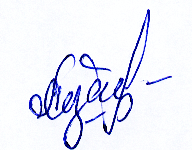 Консультант Главы МО«Кузьмоловское городское поселение» 	Резанцев П.И.« 01 » июня 2015 года.ГЕРБМУНИЦИПАЛЬНОЕ ОБРАЗОВАНИЕ «КУЗЬМОЛОВСКОЕ ГОРОДСКОЕ ПОСЕЛЕНИЕ» ВСЕВОЛОЖСКОГО МУНИЦИПАЛЬНОГО РАЙОНА ЛЕНИНГРАДСКОЙ ОБЛАСТИСОВЕТ ДЕПУТАТОВГлаве муниципального образования «Кузьмоловское городское поселение» Николаевой А.Ш. 